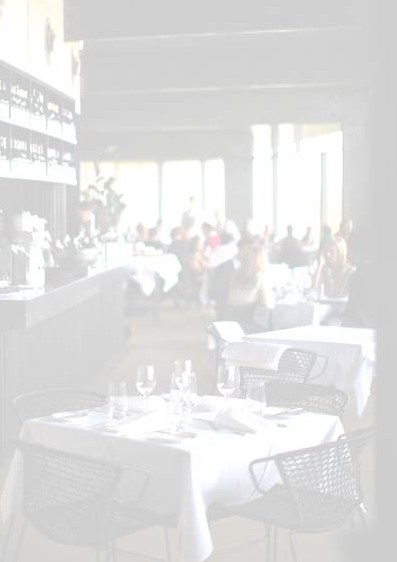 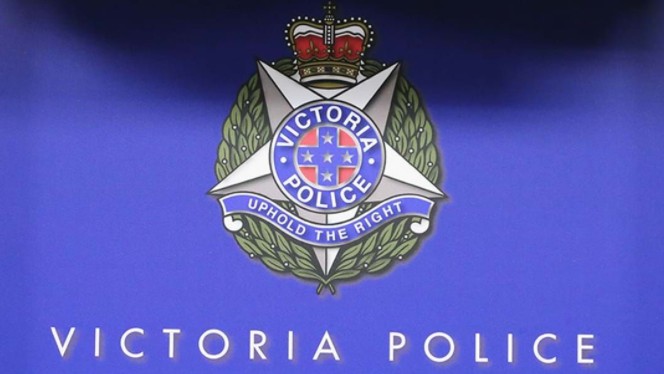 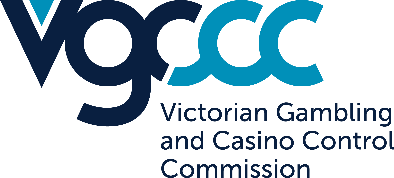 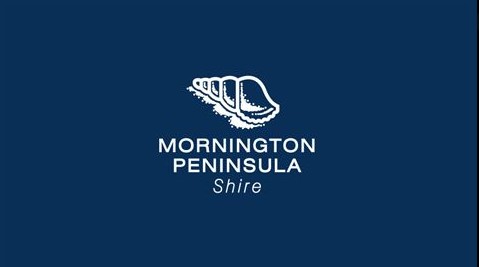 SOUTHERN PENINSULA LIQUOR ACCORD2022-2026Version 2Prepared by Sgt Dean MatthewsAIM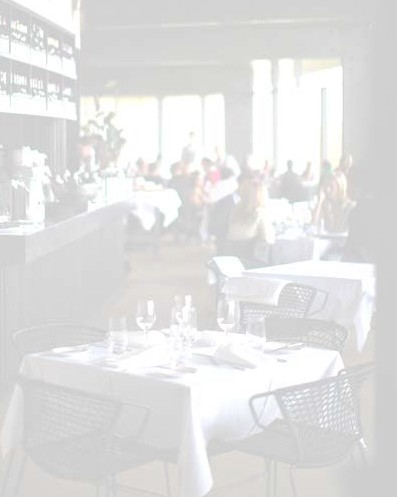 To promote positive and effective community based strategies aimed at:Reducing crime and anti-social behaviour that may be related to the misuse or abuse of alcohol.Enhancing the health, safety and wellbeing of residents and visitors to the Southern Peninsula Region.Encouraging best management practices by Licensees.STAKEHOLDERSThe success of the Southern Peninsula Liquor Accord relies on a commitment from thefollowing stakeholders:LicenseesPromote and support the Southern Peninsula Liquor Accord.Work with other stakeholders and accord members to assist in maintaining compliance with relevant laws, regulations and licence conditions.Participate in meetings and the monitoring and evaluation of the Southern Peninsula Liquor Accord.Mornington Peninsula ShireWork with all stakeholders to promote and support the Southern Peninsula Liquor Accordand improve community safety.Use reasonable endeavours to provide a safe community in and around the CBD areas such as providing CCTV and regularly assess its effectiveness, promoting awareness of and supporting the enforcement of local laws.Work with other regulatory authorities to ensure all licensed venues are monitored forcompliance with relevant laws, regulations and conditions.Victorian Gambling and Casino Control Commission (VGCCC)Monitor compliance of licensed premises with the requirements of the Liquor Control Reform Act 1998 and other relevant legislation.Provide ongoing support and guidance for the Southern Peninsula Liquor Accord and licensees on the requirements of the Liquor Control Reform Act 1998Provide regular up to date information and advice to the Southern Peninsula Liquor Accord and attend meetings where possible.1Victoria PoliceMonitor compliance of licensed premises with the requirements of the Liquor Control Reform Act and other relevant legislation.Maintain membership, monitor and evaluate the Southern Peninsula Liquor Accord.Work in partnership with key stakeholders to implement the Southern Peninsula Liquor Accord and improve community safety.Liquor Forum ChairpersonMaintain membership details including up to date contact details.Send timely reminders and minutes to members via email and distribute VGCCC monthly newsletter and other relevant information to members.Update the liquor accord documents as required.RESPONSIBLE SERVICE OF ALCOHOL PRINCIPLESResponsible Service of AlcoholEnsure all staff are trained in RSA within one month of commencing employment and undertake the refresher course as required.Train staff on how to deal with difficult patrons and refusal of service to intoxicated persons.Display the VGCCC RSA principles poster in staff rooms.Responsible Advertising and PromotionsRefrain from pricing practices or promotions that encourage the rapid consumption of alcohol or alcohol abuse.Adhere to the VGCCC Guidelines for Responsible Liquor Advertising and Promotions.Keep "Happy Hours" to a maximum of two hours per day.Promote and ensure free water is available for patrons.IntoxicationEnsure all staff are aware of VGCCC Intoxication guidelines.Remind staff about the early signs of intoxication and the importance of early intervention.Encourage patrons to drink responsibly.Refuse service of alcohol to any person on the premises that shows signs of intoxication.Do not allow any persons who are drunk, violent or quarrelsome to remain on your premises.2Safety and Security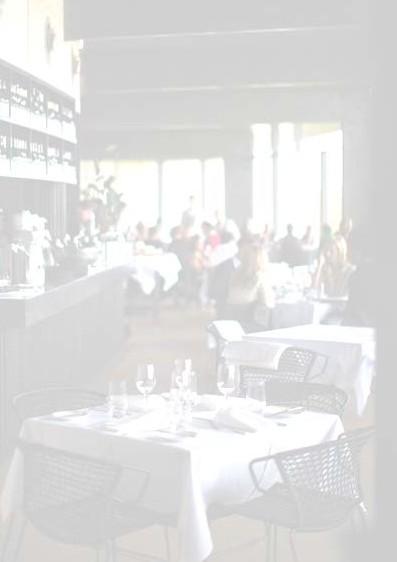 Ensure all crowd controllers are licensed (status can be checked online).Maintain a crowd controllers incident book.Brief security prior to them starting about your expectations of their conflict resolution skills and their duties.Check ID of all patrons who look under 25.Walk around the perimeter of the premises to look for risks such as minors that might be attempting to get in or obtain alcohol, patrons preloading, or other activities that may cause harm or fear to the community.Ensure security maintain orderly queues and the amenity of the area.Ensure maximum capacity of patrons is adhered to at all times.Staff to be clearly identifiable.Entrances and Exits to be well lit and immediate surrounds are safe and allow good visibility.MinorsMake sure all staff understand the laws regarding minors being on licensed premises.No minors are to consume alcohol.Ensure underage staff members are not involved in the sale or supply of alcohol, including the taking orders or payments.Ensure staff are aware of the definition of responsible adult.Prominently display VGCCC signage about restrictions on minors.Acceptable Forms of IdentificationEnsure you and your staff are aware of acceptable forms of IDAcceptable evidence of age documents under the Liquor Control Reform Act 1998 are:Australian driver licence (including NSW & SA digital drivers licence)Victorian learner permitForeign driver licence in the English language or if not in the English language, must be accompanied by an official English translation or an International Driving Permit Victorian proof of age card or an equivalent from another state or territory of AustraliaKeypass card (including digital keypass )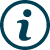 Australian or foreign passportVictorian marine licenceCheck for approved proof of ID prior to entry or at the bar.When checking ID remove it from the wallet or purse, check the photo closely, dates of birth, check the back and take a good look to ensure it has not been tampered with.If staff believe an ID is false, has been defaced, or its not the person presenting it, deny that person entry. (You can confiscate the ID and forward it to police as long as it is not a drivers licence).3Management of EventsFor the safety of police and your staff, advise Victoria Police in advance of any events likely to increase patronage.AdministrationDisplay current liquor licences in a position that invites public attention.Ensure all staff are aware of the conditions on your licence, the red line area and where to access a copy of the red line plan.Ensure the correct VGCCC signage is prominently displayed.Record all incidents in the incident register noting times, dates and staff member involved.Staff TrainingProvide ongoing training in RSA, First Aid, Liquor Laws, dealing with aggressive and intoxicated persons.If applicable, ensure that there is always a staff member available to immediately provide police with a copy of CCTV when requested.AmenityEnsure patrons exit your venues in an orderly manner when you close.Respect your neighbours. Minimise noise generating from your venue by closing doors, keeping music levels down in outdoors areas etc.Display signage about patrons respecting the neighbours when departing the venue.Ensure rubbish in the surrounding area is removed after closing.Packaged Liquor OutletsEnsure all required signage is displayed in a manner that invites the customers attention.Be vigilant about secondary supply. Decline the sale if alcohol is suspected of being purchased on behalf of a minor.Display signage relevant to Mornington Peninsula Shire By-Laws, particularly over New Year, Schoolies and Australia Day celebrations.Abide by the VGCCC Packaged Liquor Code of Conduct.4ACCORD MEMBERSSorrento Hotel. Portsea Hotel. Rye Hotel.Rosebud Hotel.Stella Dromana Hotel. Flinders Hotel.Rye RSL.Rosebud RSL.Sacrebleu French café, Rye. St Andrews Beach Brewery. Pig and Whistle, Main Ridge. RACV Cape Schanck Resort. First choice Liquor, Rosebud. Blue Bay Café, McCrae.Peppers Moonah Links ResortSteam Restaurant, Rye. The Kitchen, Tootgarook. Two Bouys, Dromana.Rhino Tiger Bear, Dromana.The Corner Bottleshop, Rosebud. Jimmy Rum, Dromana.McDaids Irish Pub, Rosebud. Madlot Wines, Red Hill.Bass and Flinders Distillery, Dromana. Flinders Golf ClubIGA BlairgowrieOcean Beach Pavillion, Sorrento Portsea Surf ClubRadio Luna Cafe, Portsea Red Hill CheeseRosebud Country ClubTedesca Restaurant, Red Hill T'Gallant Wines, Main Ridge Two Buoys, Dromana Waterfall Gully CellarsNepean Country Club, Rosebud. Blairgowrie IGA.Village Café and Wine Bar Flinders. Green Olive, Red Hill.Woolworths BWS, Rosebud and Rye.Captains of Rye.Coast Restaurant, Blairgowrie. Eagle Ridge Golf Club.Point Leo Estate, Merricks. Jetty Road Brewery, Dromana. Coles Liquorland, Rosebud.Morning Sun Vineyard, Main Ridge. Peninsula Club, Dromana.Rebello Wines. Sorrento Brewery.Sound Bar, Capel Sound. The Epicurean, Red Hill.Truemans Rd Golf Range, Fingal. Waterfall Gully Sellars, Rosebud. Crittendon Estate Wines, Dromana. Hickinbotham Winemakers, Dromana. Morning Sun Vineyard, Main Ridge.Blairgowrie Yacht Squadron Boneo ParkContinental Hotel, Sorrento Martha's Table, Safety Beach Montalto Estate, Red Hill Plonk and Stink, Flinders Redgum BBQ, Red HillSeastore Cafe, RyeThe Social, BlairgowrieSt Andrews Beach Brewery The Epicurean, Red Hill Tucks Wines, Red Hill5VGCCC ACCORD BANNING GUIDELINES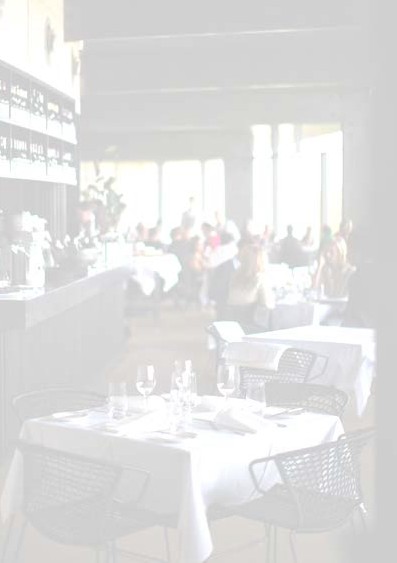 The Liquor Control Reform Act 1998 provides that two or more licensees or permittees may enter into a liquor accord with the approval of the Chief Commissioner of Police and the Victorian Gaming and Casino Control Commission (VGCCC), for the purpose of minimising harm arising from the misuse or abuse of alcohol. The terms of a liquor accord may make provision for licensees or permittees to cease to supply liquor or allow the consumption of liquor at their licensed premises or ban access to the premises by the public or individual members of the public. Liquor accord bans should be implemented only for the purpose of minimising harm arising from the misuse and abuse of alcohol in relation to behaviour that has occurred in or around licensed premises. It is recommended that parties to an accord:ensure that a decision to ban is fair and reasonable, providing the banned person with an opportunity to respond to or apply for the reconsideration of the decision to ban them; ensure that a ban is non-discriminatory and made for a clear harm minimisation purpose;ensure that the privacy of personal information in relation to banned persons is maintained; ensure that a ban complies with the provisions of the Charter of Human Rights and Responsibilities Act 2006 (Vic);do not ban persons for unreasonable periods of time (maximum 12 months) unless clearly justified by the circumstances; andappropriately notify the subject of a ban that a decision has been made to exclude them. From 31 January 2022, the maximum period for which a person may be banned under a liquor accord is 12 months.A licensee or permittee may consult Victoria Police to assist it with developing or enforcing a liquor accord.Release of information for the purpose of enforcing an accord banThe Commission or a police officer may disclose to a licensee or permittee who is a party to a liquor accord that contains a liquor accord ban information about a person who is the subject of a ban. It is a criminal offence for a person to use or disclose any information received from us or Victoria Police regarding banned persons except for the purposes of enforcing a liquor accord ban or other purposes required by law, with a maximum penalty of 60 penalty units. (Refer to Section 146DA of the Liquor Control Reform Act 1998)Information will only be disclosed by the VGCCC in accordance with section 146D of the Liquor Control Reform Act 1998 where necessary for the purposes of the effective and efficient enforcement of the ban. When determining whether to disclose information, the VGCCC may require a party to an accord to undertake not keep the information private.6Southern Peninsula Liquor AccordMembership AgreementVenue Name	 	 Address	 	License No	 			 	_ Email					 Telephone	 		Mobile	 	 I,	 	(Full name of applicant)of	 	(Address)(Occupation) Hereby apply to become a member of the Southern Peninsula Liquor Accord. I have read the Southern Peninsula Liquor Accord document and will actively support its aims and objectives by implementing the documents strategies.Signature of Applicant 		Date	 	7